Príloha č. 1V .............................., dňa ..............................       ______________________________                        podpiseurópskyformulárživotopisu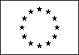 Osobné informácieMeno[titul, krstné meno, priezvisko]Adresa trvalého bydliska Kontaktná adresa[ulica, číslo domu, PSČ, mesto, štát][ulica, číslo domu, PSČ, mesto, štát]TelefónFaxE-mailNárodnosťDátum narodenia[deň, mesiac, rok]Pracovné skúsenosti• Obdobie (od – do)[Položku vyplňte samostatne pre každú dosiahnutú pozíciu počínajúc od najaktuálnejšej]• Meno a adresa zamestnávateľa• Oblasť podnikania /odvetvie• Dosiahutá pozícia• Hlavná pracovná náplň a zodpovednosťVzdelanie a kurzy• Obdobie (od – do)[Položku vyplňte samostatne pre každé,  absolvovaný kurz počínajúc od najaktuálnejšieho]• Názov a typ organizácie poskytujúcej vzdelanie / kurzy• Hlavné predmety/praktické zručnosti• Získaný titul• Úroveň v národnej klasifikácii
(pokiaľ je možné uviest)Osobné schopnosti a zručnostizískané počas života či práce, ale nie nutne zakončené oficiálnymi certifikátmi či diplomamiMaterinský jazyk[Uveďte materinský jazyk.]Ostatné jazyky[Uveďte jazyk]• Čítanie[Určite úroveň: výborne, dobre, základy]• Písanie[Určite úroveň: výborne, dobre, základy]• Hovorený prejav[Určite úroveň: výborne, dobre, základy]Sociálne schopnosti
a zručnostiSpolužitie a spolupráca s ľuďmi v multikultúrnom prostredí; na pozíciách, kde je komunikácia dôležitou súčasťou; a v situáciách, kde je nevyhnutná tímová spolupráca (napr. kultúra a šport), doma a pod.[Popíšte tieto zručnosti a určite, kde boli získané]Organizačné schopnosti
a zručnosti Koordinácia a riadenie ľuďí, projektov, rozpočtov; v práci, dobrovoľné aktivity (napr. kultúra a šport), doma a pod.[Popíšte tieto zručnosti a určite, kde boli získané]Technické schopnosti
a zručnostiVýpočtová technika, špeciálne prístroje, nástroje a pod.[Popíšte tieto zručnosti a určite, kde boli získané]Ostatné schopnostii
a zručnostiIné, vyššie neuvedené schopnosti a zručnosti.[Popíšte tieto zručnosti a určite, kde boli získané]Skúsenosti v oblasti fondov EÚHodnotenie projektov z fondov EÚ resp. iná činnosť v oblasti fondov EÚ                            [Popíšte tieto skúsenosti a určite, kde boli získané]vodičský preukaz(y)Doplňujúce  informácie[Tu uveďte všetky ďalšie relevantné informácie, napr. kontaktné osoby, referencie a pod.]Prílohy[Prílohy môžu byť priložené, pokiaľ doplňujú vyššie uvedené informácie napr. získané certifikáty, osvedčenia]